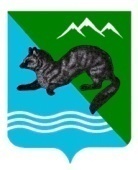                                    ПОСТАНОВЛЕНИЕ                                     АДМИНИСТРАЦИИ  СОБОЛЕВСКОГО   МУНИЦИПАЛЬНОГО  РАЙОНА КАМЧАТСКОГО  КРАЯ  20 апреля  2016                		  с. Соболево                                № 91О реализации отдельных положений Федерального закона от 25.12.2008 № 273-ФЗ«О противодействии коррупции»         В соответствии с Указом Президента Российской Федерации от 21.07.2010 № 925 «О мерах по реализации отдельных положений Федерального закона «О противодействии коррупции», статьей 12 Федерального закона от 25.12.2008 № 273-ФЗ «О противодействии коррупции»,АДМИНИСТРАЦИЯ ПОСТАНОВЛЯЕТ:1. Гражданин, замещавший должность муниципальной службы, включенную в перечень, установленный Приложением к настоящему постановлению, в течение двух лет после увольнения с муниципальной службы имеет право замещать на условиях трудового договора должности в организации и (или) выполнять в данной организации работы (оказывать данной организации услуги) в течение месяца стоимостью более ста тысяч рублей на условиях гражданско-правового договора (гражданско-правовых договоров), если отдельные функции муниципального (административного) управления данной организацией входили в должностные (служебные) обязанности муниципального служащего, с согласия Комиссии по соблюдению требований к служебному поведению муниципальных служащих администрации Соболевского муниципального района и урегулированию конфликта интересов, действующей на основании постановления администрации Соболевского муниципального района от 03.03.2016  № 49 «Об утверждении Положения о комиссии по соблюдению требований к служебному поведению муниципальных служащих администрации Соболевского муниципального района Камчатского края и  урегулированию конфликта интересов» (далее Комиссия). 1.1. Комиссия обязана рассмотреть письменное обращение (уведомление) гражданина о даче согласия на замещение на условиях трудового договора должности в организации и (или) на выполнение в данной организации работ (оказание данной организации услуг) на условиях гражданско-правового договора в течение семи дней со дня поступления указанного обращения и о принятом решении направить гражданину письменное уведомление в течение одного рабочего дня и уведомить его устно в течение трех рабочих дней.2. Гражданин, замещавший должности муниципальной службы, перечень которых установлен Приложением к настоящему постановлению, в течение двух лет после увольнения с муниципальной службы обязан при заключении трудовых или гражданско-правовых договоров на выполнение работ (оказание услуг), указанных в части 1 настоящего постановления, сообщать работодателю сведения о последнем месте своей службы.3. Несоблюдение гражданином, замещавшим должности муниципальной службы, перечень которых установлен Приложением к настоящему постановлению, после увольнения с муниципальной службы требования, предусмотренного частью 2 настоящего постановления, влечет прекращение трудового или гражданско-правового договора на выполнение работ (оказание услуг), указанного в части 1 настоящего постановления, заключенного с указанным гражданином.4. Работодатель при заключении трудового или гражданско-правового договора на выполнение работ (оказание услуг), указанного в части 1 настоящего постановления, с гражданином, замещавшим должности муниципальной службы, перечень которых установлен Приложением к настоящему постановлению, в течение двух лет после его увольнения с муниципальной службы обязан в десятидневный срок сообщать о заключении такого договора представителю нанимателя (работодателю) муниципального служащего по последнему месту его службы в порядке, устанавливаемом нормативными правовыми актами Российской Федерации.5. Неисполнение работодателем обязанности, установленной частью 4 статьи 12 Федерального закона от 25.12.2008 № 273-ФЗ «О противодействии коррупции», является правонарушением и влечет ответственность в соответствии с законодательством Российской Федерации.6. Проверка соблюдения гражданином, указанным в части 1 настоящего постановления, запрета на замещение на условиях трудового договора должности в организации и (или) на выполнение в данной организации работ (оказание данной организации услуг) на условиях гражданско-правового договора (гражданско-правовых договоров) в случаях, предусмотренных федеральными законами, если отдельные функции государственного управления данной организацией входили в должностные (служебные) обязанности муниципального служащего, и соблюдения работодателем условий заключения трудового договора или соблюдения условий заключения гражданско-правового договора с таким гражданином осуществляется в порядке, устанавливаемом нормативными правовыми актами Российской Федерации.7. Признать утратившим силу постановление администрации Соболевского муниципального района «О реализации отдельных положений Федерального  закона от 25.12.2008 № 273-ФЗ «О противодействии коррупции» № 65 от 10.03.2015 г. Управлению делами администрации опубликовать настоящее постановление в районной газете «Соболевский вестник» и разместить на официальном сайте Соболевского муниципального района в информационно-телекоммуникационной сети Интернет.Настоящее постановление вступает в силу после его официального опубликования (обнародования). Глава Соболевского муниципального района                                      В.И. КуркинПриложение  к постановлению                                                     администрации Соболевского              муниципального района                                          от 20.04.2016  № 91Группа должностейПеречень должностей муниципальной службыВысшаяЗаместитель главы администрации Соболевского муниципального районаВысшаяЗаместитель главы администрации Соболевского муниципального района ,  руководитель комитета ; Руководитель комитета ,управления администрации Соболевского муниципального района;Заместитель руководителя комитета, управления администрации Соболевского муниципального района;ГлавнаяНачальник  отдела администрации Соболевского муниципального района;ГлавнаяНачальник отдела в составе комитета, управления администрации Соболевского муниципального районаГлавнаяСоветник лица, замещающего  муниципальную должностьВедущаяКонсультантСтаршаяГлавный специалист-экспертВедущий специалист- экспертСпециалист -эксперт